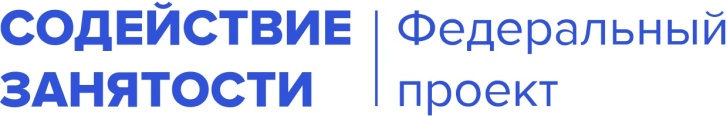 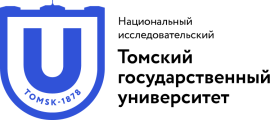 Переобучение по нацпроекту «Демография»«Демография» - это федеральный проект, в рамках которого действуют различные мероприятия по улучшению качества жизни всех категорий населения России, в том числе имеется возможность получить качественное бесплатное образование, освоить новую и современную профессиональную область, найти или сохранить работу, а также открыть бизнес.Целевая аудитория:Новички  в дизайне интерьеровОсвоите востребованную творческую профессию и сможете повысить свой доход, создавая интерьерные решения для различных пространств.    Фрилансеры
Разработаете на курсе проекты для портфолио и сможете брать первые заказы на сайтах фриланса сразу после обучения.Действующие дизайнерыУзнаете последние тренды в дизайне интерьеров, повысите навыки по работе с чертежами и научитесь по шагам создавать объёмные 3d-модели интерьера.! Главный результат обучения – вы научитесь создавать готовые дизайн-проекты с нуля, визуализировать интерьер в 3d и сможете открыть свою студию или стать фрилансером.
Категории обучающихся:граждане в возрасте 50 лет и старше, граждане предпенсионного возраста;женщины, находящиеся в отпуске по уходу за ребенком до достижения им возраста 3 лет;женщины, не состоящие в трудовых отношениях и имеющие детей дошкольного возраста в возрасте от 0 до 7 лет включительно;безработные граждане, зарегистрированные в органах службы занятости; работники, находящиеся под риском увольнения;граждане из числа молодежи в возрасте до 35 лет включительно, относящиеся к следующим категориям: - граждане, не занятые по истечении 4 месяцев с даты окончания военной службы по призыву;- граждане, не имеющие среднего профессионального и высшего образования;- граждане, не занятые по истечении 4 месяцев с даты выдачи им документа об образовании и о квалификации;- граждане, находящиеся под риском увольнения (планируемые к увольнению в связи с ликвидацией организации либо сокращением штата или численности работников организации);- граждане, обучающиеся на последних курсах по образовательным программам среднего профессионального или высшего образования, обратившиеся в органы службы занятости, для которых отсутствует подходящая работа.Спешите подать заявку в срок до 15 июня https://forms.gle/VhZAkSgddPRwkxb1Aтел. 68-57-66, 91-60-82, Институт дополнительного профессионального образования УдГУ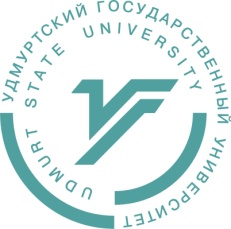 Удмуртский государственный университет                        в рамках нацпроекта «Демография» предлагает программу дополнительного профессионального образования «Дизайнер интерьеров» - 144 часа.